Gold Standard for the Global GoalsTemplate – Other Emissions for Afforestation and Reforestation Projects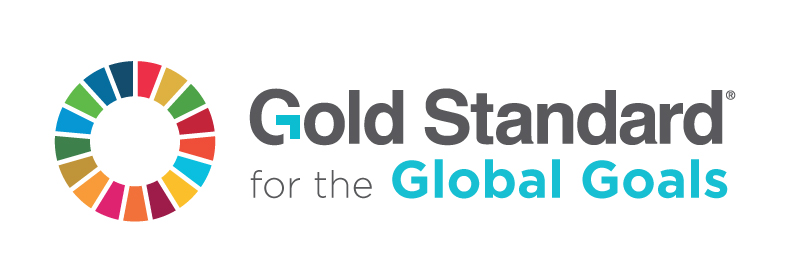 Version 1 – July 2017A. 1. 	Title of the project Title: Date: Version no.: Gold Standard ID:	SECTION B.  OTHER EMISSIONS

Site preparation
Fertilizer
Where existing ‘tree’ and ‘non-tree’ biomass of the Baseline is burned for the purpose of land preparation, an additional 10% of the Baseline shall be deducted. This is to account for the non-CO2 green-house-gas emissions (N2O and CH4) that are released during the burning process.
 Relevant            Not relevant...0.005 tCO2 per kg of nitrogen (N) fertilizer shall be deducted. No differentiation is made between synthetic and organic fertilizer. 
 Relevant            Not relevant...